CHANGING FACES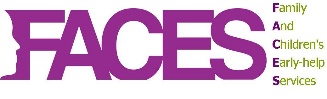 PARENT SUPPORT REFERRAL FORMSupporting families whose children are at risk of/or have experienced child sexual exploitation, child criminal exploitation and sexual violence (CSE, CCE, SV)Please complete all sections or your referral may be returned, delaying support.We cannot proceed with support until we have received this completed referral form. If it is incomplete we may return it to you.  All referrals are subject to capacity and we aim to respond to you within two weeks regarding progress.Self referrals – Our family support practitioner will be in touch on receipt of this referral to inform you of next steps.Professional Referrals - We will keep you informed of the progress of this referral and will let you know when support ends.We cannot proceed without parent’s consent - please ensure parent(s) sign below.If verbal consent given, please state this clearly below.  Failure to do so may result in delays in service provision.  Return to office@facesbedford.org  (Tel: 01234 270601)or by post to FACES, Church Lane Community Centre, 147 Church Lane, Bedford MK41 0PW We also require a copy of the most up to date CSE Risk Assessment for the CYP – if you cannot provide this, call FACESThis referral will only be accepted if the family consents to it.  Do you have consent from the young person’s main carer to make this referral and have you explained FACES role YES/NOIs the young person concerned aware of this referral and are they aware of FACES role? YES/NO Information about the parents/carers involved with the child(ren)Information about the parents/carers involved with the child(ren)Information about the parents/carers involved with the child(ren)Information about the parents/carers involved with the child(ren)Information about the parents/carers involved with the child(ren)Information about the parents/carers involved with the child(ren)Information about the parents/carers involved with the child(ren)Name of Family:Name of Family:Name of Family:Name of Family:Name of Family:Name of Family:Name of Family:Address (inc post code):Address (inc post code):All telephone numbers:All telephone numbers:All telephone numbers:All telephone numbers:All telephone numbers:Relationship to Child(ren)Name,DOBName,DOBMain Carer √ParentalResponsibility √ParentalResponsibility √Resident in family home √Mother/PartnerDOB/Ethnic OriginFather/PartnerDOB/Ethnic OriginOther Main CarerDOB/Ethnic OriginReferrer InformationReferrer InformationReferrer InformationReferrer InformationReferrer InformationReferrer InformationReferrer InformationReferrer Name:Referrer Name:Address (inc postcode)Address (inc postcode)Address (inc postcode)Address (inc postcode)Address (inc postcode)Agency:Agency:Email:Email:Email:Email:Email:Role:Role:Tel: Tel: Tel: Tel: Tel: Young Person’s School/College/Place of Education or are they NEET?Young Person’s School/College/Place of Education or are they NEET?Young Person’s School/College/Place of Education or are they NEET?Young Person’s School/College/Place of Education or are they NEET?Young Person’s School/College/Place of Education or are they NEET?Young Person’s School/College/Place of Education or are they NEET?Young Person’s School/College/Place of Education or are they NEET?Name and Address of School etcName and Address of School etcTelephone numberEmail addressTelephone numberEmail addressTelephone numberEmail addressTelephone numberEmail addressTelephone numberEmail addressOther Agencies Working with the FamilyOther Agencies Working with the FamilyOther Agencies Working with the FamilyOther Agencies Working with the FamilyOther Agencies Working with the FamilyOther Agencies Working with the FamilyOther Agencies Working with the FamilyFamily Doctor Name:Surgery Address:Tel:Family Doctor Name:Surgery Address:Tel:Name/Role:Agency:Tel:Email:Name/Role:Agency:Tel:Email:Name/Role:Agency:Tel:Email:Name/Role:Agency:Tel:Email:Name/Role:Agency:Tel:Email:Please complete an additional sheet if more agencies are involved:Please complete an additional sheet if more agencies are involved:Please complete an additional sheet if more agencies are involved:Please complete an additional sheet if more agencies are involved:Please complete an additional sheet if more agencies are involved:Please complete an additional sheet if more agencies are involved:Please complete an additional sheet if more agencies are involved:Have you explained to the family what FACES role will be and how you anticipate us supporting them and that referral into this service is voluntary?Have you explained to the family what FACES role will be and how you anticipate us supporting them and that referral into this service is voluntary?Have you explained to the family what FACES role will be and how you anticipate us supporting them and that referral into this service is voluntary?Have you explained to the family what FACES role will be and how you anticipate us supporting them and that referral into this service is voluntary?Have you explained to the family what FACES role will be and how you anticipate us supporting them and that referral into this service is voluntary?Have you explained to the family what FACES role will be and how you anticipate us supporting them and that referral into this service is voluntary?Have you explained to the family what FACES role will be and how you anticipate us supporting them and that referral into this service is voluntary?Can you tell us if there anything we need to know in terms of arranging support, eg parents’ shift work etc, no access to visits in school etc.Can you tell us if there anything we need to know in terms of arranging support, eg parents’ shift work etc, no access to visits in school etc.Can you tell us if there anything we need to know in terms of arranging support, eg parents’ shift work etc, no access to visits in school etc.Can you tell us if there anything we need to know in terms of arranging support, eg parents’ shift work etc, no access to visits in school etc.Can you tell us if there anything we need to know in terms of arranging support, eg parents’ shift work etc, no access to visits in school etc.Can you tell us if there anything we need to know in terms of arranging support, eg parents’ shift work etc, no access to visits in school etc.Can you tell us if there anything we need to know in terms of arranging support, eg parents’ shift work etc, no access to visits in school etc.Does the family give us permission to contact other agencies with a view to supporting them? Does the family give us permission to contact other agencies with a view to supporting them? Does the family give us permission to contact other agencies with a view to supporting them? Does the family give us permission to contact other agencies with a view to supporting them? Does the family give us permission to contact other agencies with a view to supporting them? Does the family give us permission to contact other agencies with a view to supporting them? Does the family give us permission to contact other agencies with a view to supporting them? If CAMHS involved can we contact them with a view to establishing the appropriateness of parallel support at this time?If CAMHS involved can we contact them with a view to establishing the appropriateness of parallel support at this time?If CAMHS involved can we contact them with a view to establishing the appropriateness of parallel support at this time?If CAMHS involved can we contact them with a view to establishing the appropriateness of parallel support at this time?If CAMHS involved can we contact them with a view to establishing the appropriateness of parallel support at this time?If CAMHS involved can we contact them with a view to establishing the appropriateness of parallel support at this time?If CAMHS involved can we contact them with a view to establishing the appropriateness of parallel support at this time?Are there any Health and Safety issues we need to consider? Are there any Health and Safety issues we need to consider? Are there any Health and Safety issues we need to consider? Are there any Health and Safety issues we need to consider? Are there any Health and Safety issues we need to consider? Are there any Health and Safety issues we need to consider? Are there any Health and Safety issues we need to consider? Please indicate family need below (overarching is the need for support to keep young person safe and free from risk of CSE, CCE and/or SV)Please indicate family need below (overarching is the need for support to keep young person safe and free from risk of CSE, CCE and/or SV)Please indicate family need below (overarching is the need for support to keep young person safe and free from risk of CSE, CCE and/or SV)Please indicate family need below (overarching is the need for support to keep young person safe and free from risk of CSE, CCE and/or SV)Please indicate family need below (overarching is the need for support to keep young person safe and free from risk of CSE, CCE and/or SV)Tick if applicableTick if applicableConfidence in Identifying Warning Signs around exploitation (CSE, CCE, SV)Why/how do you want FACES to support?Confidence in Identifying Warning Signs around exploitation (CSE, CCE, SV)Why/how do you want FACES to support?Confidence in Identifying Warning Signs around exploitation (CSE, CCE, SV)Why/how do you want FACES to support?Confidence in Identifying Warning Signs around exploitation (CSE, CCE, SV)Why/how do you want FACES to support?Confidence in Identifying Warning Signs around exploitation (CSE, CCE, SV)Why/how do you want FACES to support?Recognising the Warning Signs of ExploitationWhy/how do you want FACES to support?Recognising the Warning Signs of ExploitationWhy/how do you want FACES to support?Recognising the Warning Signs of ExploitationWhy/how do you want FACES to support?Recognising the Warning Signs of ExploitationWhy/how do you want FACES to support?Recognising the Warning Signs of ExploitationWhy/how do you want FACES to support?Understanding Dangers of Exploitation Why/how do you want FACES to support?Understanding Dangers of Exploitation Why/how do you want FACES to support?Understanding Dangers of Exploitation Why/how do you want FACES to support?Understanding Dangers of Exploitation Why/how do you want FACES to support?Understanding Dangers of Exploitation Why/how do you want FACES to support?Parental Ability to keep CYP safe from exploitationWhy/how do you want FACES to support?Parental Ability to keep CYP safe from exploitationWhy/how do you want FACES to support?Parental Ability to keep CYP safe from exploitationWhy/how do you want FACES to support?Parental Ability to keep CYP safe from exploitationWhy/how do you want FACES to support?Parental Ability to keep CYP safe from exploitationWhy/how do you want FACES to support?Support to establish effective network of supportWhy/how do you want FACES to support?Support to establish effective network of supportWhy/how do you want FACES to support?Support to establish effective network of supportWhy/how do you want FACES to support?Support to establish effective network of supportWhy/how do you want FACES to support?Support to establish effective network of supportWhy/how do you want FACES to support?Improved communication in the homeWhy/how do you want FACES to support?Improved communication in the homeWhy/how do you want FACES to support?Improved communication in the homeWhy/how do you want FACES to support?Improved communication in the homeWhy/how do you want FACES to support?Improved communication in the homeWhy/how do you want FACES to support?Parental ability to confidently implement boundaries around this issueWhy/how do you want FACES to support?Parental ability to confidently implement boundaries around this issueWhy/how do you want FACES to support?Parental ability to confidently implement boundaries around this issueWhy/how do you want FACES to support?Parental ability to confidently implement boundaries around this issueWhy/how do you want FACES to support?Parental ability to confidently implement boundaries around this issueWhy/how do you want FACES to support?Information about the Child(ren)Information about the Child(ren)Information about the Child(ren)Information about the Child(ren)Information about the Child(ren)Information about the Child(ren)Information about the Child(ren)Information about the Child(ren)Information about the Child(ren)ChildNo.ChildNo.NameNameNameDOBDOBGender(M/F)Ethnic Origin (please state)C1C1C2C2C3C3C4C4C5C5C6C6Information about any plans family are subject toInformation about any plans family are subject toInformation about any plans family are subject toInformation about any plans family are subject toInformation about any plans family are subject toInformation about any plans family are subject toInformation about any plans family are subject toInformation about any plans family are subject toInformation about any plans family are subject toChildNo. CAF/EHA (Y/N)CAF/EHA (Y/N)TAF/TAC(Y/N)CIN (Y/N)  CP (Y/N)Details of Lead Professional (if applicable)Details of Lead Professional (if applicable)Details of Lead Professional (if applicable)C1C2C3C4C5C6If a family are subject to a plan, please send a copy of the plan with this referral to avoid the need for a family to have to repeat their story to us. All information including that gathered at our initial visit will serve to inform our tailored plan of support.If a family are subject to a plan, please send a copy of the plan with this referral to avoid the need for a family to have to repeat their story to us. All information including that gathered at our initial visit will serve to inform our tailored plan of support.If a family are subject to a plan, please send a copy of the plan with this referral to avoid the need for a family to have to repeat their story to us. All information including that gathered at our initial visit will serve to inform our tailored plan of support.If a family are subject to a plan, please send a copy of the plan with this referral to avoid the need for a family to have to repeat their story to us. All information including that gathered at our initial visit will serve to inform our tailored plan of support.If a family are subject to a plan, please send a copy of the plan with this referral to avoid the need for a family to have to repeat their story to us. All information including that gathered at our initial visit will serve to inform our tailored plan of support.If a family are subject to a plan, please send a copy of the plan with this referral to avoid the need for a family to have to repeat their story to us. All information including that gathered at our initial visit will serve to inform our tailored plan of support.If a family are subject to a plan, please send a copy of the plan with this referral to avoid the need for a family to have to repeat their story to us. All information including that gathered at our initial visit will serve to inform our tailored plan of support.If a family are subject to a plan, please send a copy of the plan with this referral to avoid the need for a family to have to repeat their story to us. All information including that gathered at our initial visit will serve to inform our tailored plan of support.If a family are subject to a plan, please send a copy of the plan with this referral to avoid the need for a family to have to repeat their story to us. All information including that gathered at our initial visit will serve to inform our tailored plan of support.Parent’s Signature:Date:Referrer’s Signature:(if applicable)Date: